Lettre d'information numéro 5Réalisation de la Phase 1 du Projet de recherche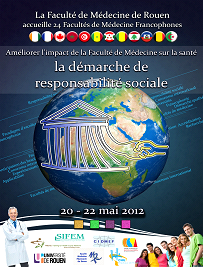 Nous espérons que vous avez engagé la procédure de réalisation de l'enquête au sein de votre faculté et cette lettre a pour but de vous partager les questions soulevées par nos collègues haïtiennes qui ont soumis leurs interrogations au secrétariat exécutif. Nous les remercions vivement pour leur engagement et leurs questions pertinentes pour l'ensemble des facultés.

1 - Y a-t-il un guide méthodologique pour les chercheurs ? La note qui accompagne le questionnaire sadresse surtout au participant.
Nous navons pas rédigé un guide méthodologique spécifique pour les chercheurs, il sagissait surtout de guider le répondant, de laider à bien comprendre le questionnaire.


2 - Après lecture du questionnaire, nous trouvons quil sera très difficile à une entité n'ayant pas un partenariat avec la faculté de répondre à une question telle que:  « À votre avis et de ce que vous connaissez de votre Faculté, est-ce que, à ce jour, ce sous-axe vous semble pris en compte? »  ou didentifier 1 à 3 actions/réalisations relatives à cet axe et mise en place dans votre Faculté.
Par  contre les suggestions pourraient nous être utiles pour diagnostiquer les besoins de la faculté. Et même pour une entité ayant des liens étroits avec nous, il peut être difficile de donner son avis sur tous les axes.
Absolument daccord avec vous, tout dépend du partenaire que vous souhaitez faire participer ; ce qui sous entend que votre (ou vos) partenaire(s) connaisse bien la faculté. Cette situation sera la même pour les autres facultés. En tant que tel, ce résultat, même sil est négatif (peu de partenaires ayant pu répondre) sera intéressant...


3-Tout en sachant que la personne peut cocher "s.o", pour les questions auxquelles elle ne peut répondre, est-il acceptable pour un groupe cible de ne traiter que de quelques axes ?
Oui, nous analyserons les "sans réponses" comme des données manquantes, aucune difficulté. Par ailleurs, il est attendu que certains groupes cibles ne pourront répondre à toutes les questions!


4- Si nous employons des méthodes plus qualitatives pour certains groupes comment cela sera-t-il pris en compte dans les résultats de la recherche?
Deux choses à prendre en considération : 1  Il y aura une analyse qualitative dans le questionnaire en ligne pour les questions « ouvertes » sur les améliorations et suggestions posés pour chaque axe ; nous conduirons cette analyse pour les 28 Facultés et vous aideront à la faire pour la votre. 2  Nous prévoyons en plus de ce questionnaire, et pour certaines facultés qui le souhaiteraient, une méthodologie qualitative, très certainement basée sur une approche focus groupes discussion. Le GT1 travaille sur cette approche, nous vous en reparlerons dans une prochaine lettre d'information.


5- Quelle latitude nous avons pour ladaptation du questionnaire au niveau local ?
En terme danalyse et de comparabilité, nous devons retrouver la même structure des résultats pour toutes les facultés. De plus, le questionnaire aujourdhui mis en ligne est le même pour les 28 facultés participantes. De façon concrète, si certains aspects sont importants localement et non pris en compte actuellement, nous vous suggérons de les recueillir en mettant en place un questionnaire annexe, mais attention, cela risque d'alourdir le temps de réponse à l'enquête...


6 - Etant donné que le questionnaire est en ligne, nous nous demandons, est-ce que la présentation des résultats  se fera aussi par faculté ou est-ce que nous aurons accès à notre base de données ?
La présentation des résultats se fera globalement pour les 28 facultés, mais aussi par région (Maghreb, Haïti, Europe, Afrique sub-Saharienne), mais aussi par faculté. Vous aurez toutes les données qui vous concernent : extraction de la base de données spécifique par faculté et remise de cette base de données.


Comme vous le savez, nous nous sommes fixé comme échéance pour terminer l' analyse des questionnaires que vous compléterez notre prochaine rencontre qui se tiendra à la faculté de médecine de Tlemcen en Algérie, du 11 au 13 avril 2013. Il en résultera un premier rapport important qui fera état de la situation de la responsabilité sociale dans nos facultés.

Engagez-vous sans tarder dans la mise en route du projet. Bon courage . Nous restons en contact. Toutes vos suggestions seront les bienvenues.

Pour toute question supplémentaire, n'hésitez pas à nous adresser un courrier électronique à
Joel.Ladner@chu-rouen.fr

Nous vous souhaitons de passer de belles fêtes de fin d'année

Bien cordialement.
Joel Ladner et Dominique Pestiaux